29 במארס 2022כ"ו באדר ב' תשפ"בסימוכין: 22-247 גרסה:  03-2022מחבר: ממונה שפכי תעשייהמאשר: רא"ג שפכי תעשייה, קרקעות מזוהמות ודלקים.הנחיות להגשת בקשות להקלות בשפכי תעשייהמבוא ותחולהמטרת הנחיות אלה, להנחות את אופן הגשת בקשות להקלות בריכוזי פרמטרים ו/או מזהמים שונים בשפכי תעשייה, לשם ייעול תהליך בדיקת הבקשות.המסמך מכיל הסברים והנחיות למידע הנדרש להגשה ממפעל בבואו להגיש בקשת הקלה לפרמטרים החלים על כלל המפעלים או על סקטור תעשייתי ספציפי, מכוח תקנות וכללים הנוגעים לשפכי תעשייה, או לפרמטרים החלים על זרם השפכים של מפעל מסוים באופן פרטני, הנקבעים בתנאי רישיון העסק שלו.בנוסף המסמך מכיל הסברים לאופן שבו הבקשה מוגשת, נבדקת ונבחנת ע"י הגורמים הרלוונטיים, עד לקבלת החלטה בעניינה, במסגרת החקיקה הרלוונטית למסמך זה.יובהר כי הנחיות אלה באות להחליף ולעדכן את נוהל טיפול בבקשה להקלה בחריגות ערכי מלחים בשפכי מפעלים של ממונה שפכי תעשייה מאפריל 2004.מסגרת חוקיתלהלן עיקרי החקיקה הרלוונטיים למסמך זה:תקנות רישוי עסקים (ריכוזי מלחים בשפכים תעשייתיים), התשס"ג-2003תקנה 2 לתקנות רישוי עסקים (ריכוזי מלחים בשפכים תעשייתיים), תשס"ג-2003 (להלן: "תקנות ריכוזי מלחים"), קובעת את ערכי הריכוז המרבי עבור כלוריד, נתרן, פלואוריד ובורון. תקנות 3-4 לתקנות ריכוזי מלחים מסמיכות את נותן האישור, כהגדרתו בסעיף 6 לחוק רישוי עסקים, תשכ"ח-1968 (להלן: "נותן האישור") להחמיר או להקל את הערכים הקבועים בתקנה 2 לתקנות ריכוזי מלחים, בכפוף להוראות תקנה 4 לתקנות אלה. תקנות המים (מניעת זיהום מים) (איסור הזרמת תמלחת למקורות מים), התשנ"ח-1998תקנה 3 לתקנות המים (מניעת זיהום מים) (איסור הזרמת תמלחת למקורות מים), התשנ"ח-1998 (להלן: "תקנות הזרמת תמלחת") אוסרת ככלל על הזרמת תמלחת לסביבה או למקור מים, לרבות מערכת ביוב של רשות מקומית. על אף האמור, תקנות הזרמת תמלחת מחריגות הזרמה לים אם ישנו היתר לפי דין, החדרה לתת קרקע אם יש רישיון לכך והזרמה למערכת הביוב בהתקיים התנאים המנויים בתקנה 3(ב)(3) לתקנות הזרמת תמלחת. אם התקיימו התנאים המנויים בתקנה 3(ב)(3), התקנות קובעות כי מי שהשר להגנת הסביבה הסמיכו לעניין תקנות הזרמת תמלחת (להלן: "הממונה על תקנות הזרמת תמלחת") רשאי להחליט על ערך אחר למוליכות החשמלית הקבועה בתקנה 3(ב)(3), בכפוף לתנאים הקבועים בתקנה 3(ב)(3)(א) ו-(ב).תקנות המים (מניעת זיהום מים) (מתכות ומזהמים אחרים), התשס"א-2000תקנה 3(ד) לתקנות המים (מניעת זיהום מים) (מתכות ומזהמים אחרים), התשס"א-2000 (להלן: "תקנות מתכות ומזהמים אחרים") אוסרת הזרמת שפכים מחוץ למפעל שלא טופלו במתקן קדם טיפול ושריכוז המזהמים שבהם עולה על האמור בתוספת לתקנות מתכות ומזהמים אחרים. על אף האמור, רשאי מי שהשר הסמיכו לעניין תקנות מתכות ומזהמים אחרים (להלן: "הממונה על תקנות מתכות ומזהמים אחרים") לאשר הזרמת שפכים ישירות למערכת הביוב במקרה שהשפכים אינם מכילים מזהמים בריכוז העולה על האמור בתוספת לתקנות ואין חשש לכך. תקנה 3(ה) אוסרת על הזרמת שפכים שריכוז המזהמים בהם עולה על האמור בתוספת לתקנות. על אף האמור רשאי הממונה על תקנות מתכות ומזהמים אחרים לאשר ריכוז מרבי העולה על האמור בתוספת לתקנות, אם שוכנע כי המפעל משתמש בטכנולוגיה הזמינה והטובה ביותר. תקנה 6 לתקנות מתכות ומזהמים אחרים, קובעת את סוגי מערכות שטיפת מוצר לאחר ביצוע טיפול פני שטח, לעניין מספר שלבי השטיפה. הממונה על תקנות מתכות ומזהמים אחרים רשאי לאשר מספר שלבי שטיפה קטן בהתקיים אחד מהתנאים המפורטים בתקנה 6(ב). כללי תאגידי מים וביוב (שפכי מפעלים המוזרמים למערכת הביוב) תשע"ד 2014סעיף 3 לכללי תאגידי מים וביוב (שפכי מפעלים המוזרמים למערכת הביוב) תשע"ד 2014 (להלן: "כללי שפכי מפעלים") אוסר הזרמת שפכים אסורים או שפכים חריגים הטעונים אישור, בלא שניתן לגביהם אישור לפי סעיף 10 לכללי שפכי מפעלים. פריטים (19) ו-(20) לתוספת הראשונה לכללי שפכי מפעלים, הקובעת ערכי שפכים אסורים, קובעים את הריכוז המרבי להזרמת סולפיד מומס וסולפטים בהתאמה. פריטים אלה קובעים את סמכות ממונה סביבה, לבקשת מפעל, ולאחר היוועצות עם ממונה שפכי תעשייה, לקבוע ערך אחר למפעל מסוים.סדר האירועים בעת הגשת בקשת הקלהלהלן תרשים סכמתי המתאר את סדר האירועים החל מהכנת הבקשה ועד לקבלת מענה בעניינה: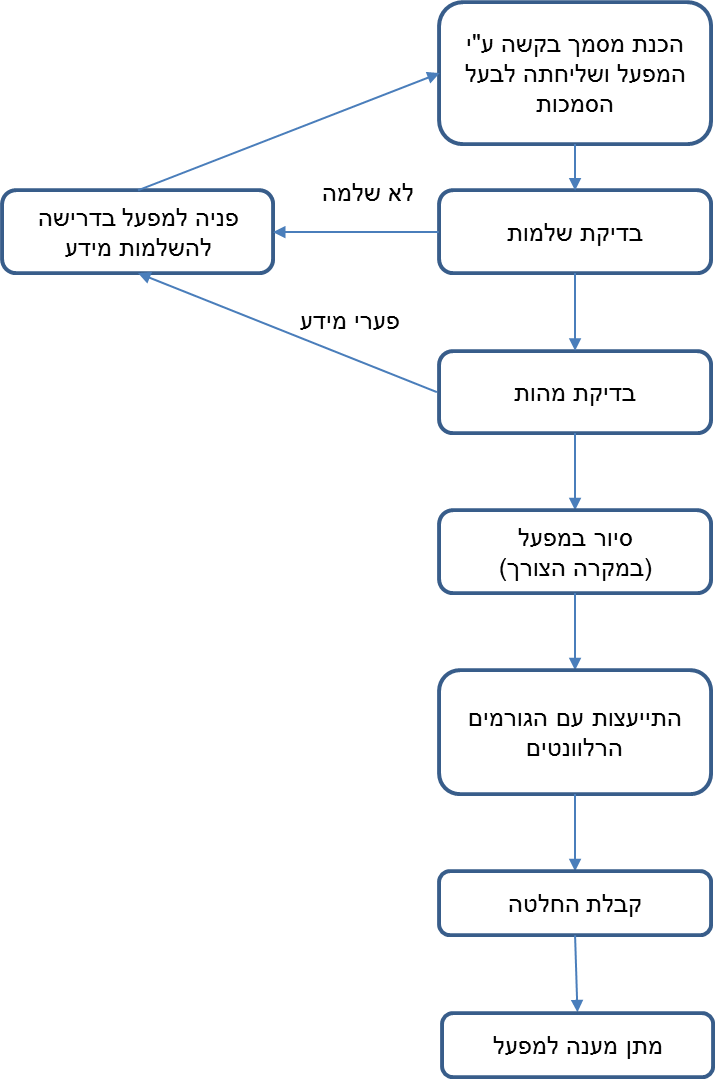 הגשת הבקשהמפעל יגיש 2 טפסי בקשה: בקשה כללית (נספח 1) ובקשה פרטנית, בהתאם לסוג הבקשה (נספחים 2,3,4), לבעל הסמכות הרלוונטי, כמובא בטבלה להלן:את מסמך הבקשה הכללית והבקשה הפרטנית בצירוף המסמכים הרלוונטיים, כשהם ערוכים וחתומים כדין יש לשלוח באמצעות הפורטל בכתובת https://industry.sviva.gov.il ( הסבר על אופן הכניסה לפורטל, תמיכה טכנית ומדריכים לשימוש במודולים השונים של הפורטל מפורסמים בעמוד זה – https://www.gov.il/he/departments/general/industry_portal ). אם אין למפעל או לעסק מספר מזהה של המשרד להגנת הסביבה אזי יש לשלוח באמצעות דוא"ל לבעל הסמכות ולכתב את כתובת הדוא"ל של תחום שפכי תעשייה באגף שפכי תעשייה, דלקים וקרקעות מזוהמות במשרד להגנת הסביבה: iww@sviva.gov.il. על מפעיל המפעל או בעל העסק לחתום על הבקשה לקבלת ההקלה (להלן: "מגיש הבקשה"). אם המפעל נעזר בשירותיו של יועץ חיצוני לצורך הכנת הבקשה ו/או המשך הטיפול בה, יש לציין את פרטיו בנספח 1.על הבקשה לכלול את כל הנתונים ופרטי המידע הנדרשים בנספחים, לרבות צרוף דוח תוצאות בדיקה של המעבדה המוסמכת כמפורט. אם אחד הסעיפים אינו רלוונטי לפעילות המפעל, יש לציין "לא רלוונטי". יודגש – המועד הקובע להגשת הבקשה הינו ביום הגשת המידע הנדרש לשלמות הבקשה. בדיקת הבקשה ודרישה להשלמות מידעבקשה שהוגשה, תעבור ראשית בדיקה לשלמותה ולאחר מכן בדיקת מהות לתוכנה. בדיקת השלמות נועדה לוודא כי כל פרטי המידע וסעיפי הנספחים שבבקשה מלאים וכן כי הועברו כלל הנתונים ופרטי המידע הנדרשים לצורך בחינת הבקשה: אם בדיקת השלמות תקינה, תשלח הודעה למגיש הבקשה שבקשתו נקלטה ונמצאת בטיפול.אם בדיקת השלמות לא תקינה ,מגיש בקשה הנדרש להשלמות או הבהרות ביחס לבקשה שהגיש, יכין בקשה חדשה הכוללת את נספחי הבקשה, כלל הנתונים הנדרשים וכן את ההשלמות או ההבהרות להם נדרש. מגיש הבקשה ישלח את הבקשה החדשה, שתחליף את בקשתו המקורית, לבעל הסמכות הרלוונטי לטיפול בבקשה ולכתובת הדוא"ל הרשומה לעיל. אם לא יתקבל מסמך בקשה חדש תוך פרק הזמן שנקצב למפעל בפנייה אליו לדרישה להשלמות, בעל הסמכות יראה בבקשה כאילו התייתרה.במקרים מסוימים בהם יעלה צורך, לפי שיקול דעתו של בעל הסמכות הרלוונטית לטיפול בבקשה, בקיום סיור במפעל, תבוצע פנייה בכתב למגיש הבקשה, ועל מגיש הבקשה לתאם סיור כאמור בהקדם האפשרי עם בעל הסמכות הרלוונטי לטיפול בבקשה.בדיקת המהות נועדה לשם בחינת תוכן המידע הנכלל בבקשה שהוגשה לצורך קבלת ההחלטה. אם בבדיקת הבקשה ימצא כי יש צורך בהשלמות או הבהרות, תישלח פניה למגיש הבקשה באמצעות דוא"ל בדרישה לקבלת ההשלמות או ההבהרות הנדרשות תוך פרק זמן קצוב.דיון בבקשהלצורך קבלת החלטה בעניינו של מפעל, תיבדק בראש ובראשונה התאמה מלאה לתנאים המצוינים בתקנות הרלוונטיות, בהקשר האפשרות למתן הקלה, קרי: הקלה בריכוזי מלחים לפי תקנה 4(א) בתקנות ריכוזי מלחים, מותנית בעמידה באחד מששת התנאים המפורטים בתקנה זאת.הקלה בריכוזי מתכות ומזהמים אחרים שערכיהם קבועים בתוספת לתקנות מתכות ומזהמים אחרים על פי תקנה 3(ה) לתקנות מתכות ומזהמים אחרים, מותנית בכך שהממונה ישוכנע כי המפעל משתמש בטכנולוגיה המיטבית הזמינה. אישור לשימוש מערכת שטיפה אחרת מהקבוע בתקנות מתכות ומזהמים אחרים, יינתן בתנאי שיוכח להנחת דעתו שאין בכך סכנה לזיהום מקורות מים.הקלה בריכוז הפרמטרים סולפיד מומס וסולפטים, אשר האפשרות למתן הקלה בריכוזיהם אינה מעוגנת בתקנות, תינתן לאחר בחינת רמת הסיכון הסביבתי שתיווצר כתוצאה ממתן הקלה, התלוי בין היתר בתשתית צנרת השפכים במפעל, אופן הזרמתם, ערך הגבה של השפכים, היקף המיהול בחיבור למערכת הביוב העירוני ותשתית מערכת הביוב העירונית במורד הזרם. הקלה בערך מוליכות חשמלית של מי שטיפות מחליף יונים לפי תקנות הזרמת תמלחת, מותנית בכך שנפח השרף במחליף היונים עולה על 750 ליטר. והוכח להנחת דעתו של הממונה, כי כמות המלח בשטיפות המוזרמות לביוב אינה עולה על חמישה אחוזים מכמות המלח ששימשה לריענון עצמו.בעל הסמכות יבחן האם המפעל משתמש בטכניקות מיטביות זמינות לשם מניעה, הפחתה וסילוק המזהם, כגון: הפרדת זרמים מרוכזים ופינוי נפרד שלהם לאתר מורשה, החלפת כימיקלים וכיוצ"ב.בנוסף, תערך בחינה לחישוב השפעת שפכי המפעל על המט"ש אליו הם מוזרמים. במסגרת בחינה זו מתבצעת הבחנה בין מפעל הנחשב תורם משמעותי לבין מפעל הנחשב תורם זניח, ונלקחים בחשבון נתוני אמת של קולחי ובוצת המט"ש. הבחינה משקללת הן את עומס המזהמים שייתרם ע"י המפעל לאחר אישור ההקלה, והן את היכולת להשתמש בקולחי ובבוצת המט"ש ע"פ תקנות בריאות העם (תקני איכות מי קולחין וכללים לטיהור שפכים), תש"ע-2010, ו/או תקנות המים (מניעת זיהום מים)(שימוש בבוצה וסילוקה), התשס"ד-2004, לפי העניין.ההחלטה הסופית תינתן לאחר התייעצות עם המחוז הרלוונטי במשרד להגנת הסביבה, היחידה הסביבתית ו/או תאגיד המים והביוב הרלוונטי.החלטת בעל הסמכות שתשלח למפעל תנומק ועשויה לכלול:אישור בקשת הקלה המוגבלת בזמן – הקלות שהוחלט לאשרן ניתנות ברוב המקרים למשך שנתיים, ובתומן המפעל נדרש לעמוד בהוראות כל דין או להגיש בקשה חדשה לקבלת הקלה;אישור בקשת הקלה המוגבלת בזמן ומתן תנאים להקלה בעניין ביצוע פעולות שונות – במסגרת אישור ההקלה, המפעל עשוי להידרש בביצוע פעולות שונות או בדיקות היתכנות טכנו-כלכליות לביצוע פעולות שונות, שמטרתן להפחית את ריכוז המזהמים בגינם הוגשה הבקשה או את שיפור אופן הבקרה עליהם. חשוב לציין, כי בקשות חוזרות לאחר סירוב שאינן בעקבות שינוי בנסיבות או מידע משמעותי חדש לבקשה – יידחו על הסף.נספח 1 – פרטים כללים להגשת בקשה להקלהתאריך: _______לכבוד: ________הנידון: בקשה להקלה בשפכי תעשייה למפעל (יש להשלים)להלן בקשה להקלה לפי נוהל להגשת בקשה להקלה בשפכי תעשייה (להלן – הנוהל):פרטי המפעל המבקשפרטי איש הקשר במפעלפעילות המפעלפרטים נוספיםהתפלגות צריכת מי הרשתזרמי שפכי המפעלתרשים מערך שפכי המפעליש להגיש תרשים (scheme) של מערך זרמי השפכים במפעל. התרשים יכלול בין היתר, את מקורות כל זרמי השפכים (לרבות הזרמים המצוינים בסעיף 6 לעיל), נקודות הערבוב עם זרמים אחרים (שוחות/מכלים), מתקני טיפול, נקודות הדיגום (תוך ציון נקודת הדיגום שלגביה מבוקשת ההקלה) ומוצאי השפכים מהמפעל או אופן פינויים מהמפעל.מהות הבקשהצרוף דוחות מעבדה מוסמכתריכוזי הפרמטרים עבורם מבוקשת ההקלה בשפכי המפעל – יש לצרף את דוחות המעבדה המוסמכת של כל דיגומי השפכים במפעל מהשנתיים שקדמו ליום הגשת הבקשה.עבור בקשות להקלות בפרמטרים: נתרן, כלוריד, סולפט, אבץ, נחושת, מנגן או ערך מוליכות חשמלית של מי שטיפות מחליף יונים – יש לצרף את דוחות המעבדה המוסמכת של כל דיגומי מי הרשת המסופקים למפעל מהשנתיים שקדמו ליום הגשת הבקשה, לרבות דיגומי התאגיד. מצורף מידע לפי נספח/ים לנוהל (יש להשלים) .	אישור נכונות פרטים:אני (שם מפעיל/בעל העסק)  , (מספר תעודת זהות) המשמש בתפקיד ____________, מאשר כי הפרטים בבקשה זו מלאים ונכונים למיטב ידיעתי.תאריך ________________ 		חתימה___________________נספח 2 – בקשת הקלה בריכוזי מלחים* לפי תקנות ריכוזי מלחים* נתרן, כלוריד, בורון ופלואוריד.מתקני שרותי תעשייה במפעלכימיקלים המשמשים בתהליכי ייצור, ניקיון ושטיפה2.1 עבור מפעלי ציפוי מתכות וטיפול פני שטח, יש למלא את הטבלה הבאה:מתקן קדם טיפול בשפכיםפירוט מקורות נוספים התורמים להמלחת שפכי המפעל (למשל, אידוי)פירוט אמצעים ופעולות שננקטו לצמצום ריכוזי המלחים בשפכי המפעל (או אמצעי אחר)עבור תהליכי CIP (Cleaning In Place) יש לבחון את הבאים:נספח 3 –בקשת הקלה בריכוזי מתכות ומזהמים אחרים* לפי תקנות מתכות ומזהמים אחרים* ארסן, אבץ, בדיל, חמרן, כסף, כספית, כרום שלוש ערכי, כרום שש ערכי, ניקל, מוליבדן, עופרת, קדמיום, קובלט, מוצקים מרחפים, שמן מינרלי, כלל פחממנים הלוגניים מומסים, ציאנידים כללי, כלור חופשי, נחושת ומנגן.כימיקלים המשמשים בתהליכי ייצור, ניקיון ושטיפה1.1 עבור מפעלי ציפוי מתכות וטיפול פני שטח, יש למלא את הטבלה הבאה:מתקן קדם טיפול בשפכיםפירוט מקורות נוספים התורמים מזהמים הנדרשים בהקלה לשפכי המפעל (למשל, אידוי)פירוט אמצעים ופעולות שננקטו לצמצום ריכוזי המזהמים בשפכי המפעלנספח 4 – בקשת הקלה במספר שלבי שטיפה לפי תקנות מתכות ומזהמים אחריםמפעל המגיש בקשה להקלה במספר שלבי השטיפה, אינו חייב להגיש את סעיפים 3-7 שבנספח 1. כמו כן, עבור סעיף 9 בנספח 1 – על המפעל לצרף את דוחות המעבדה המוסמכת של כל דיגומי השפכים במפעל מהשנתיים שקדמו ליום הגשת הבקשה, המעידים על ריכוזי כל המזהמים המופיעים בתוספת לתקנות מתכות ומזהמים אחרים.נספח 5 – מידע נדרש לבקשת הקלה בריכוזי סולפיד מומס וסולפט לפי כללי שפכי מפעליםכימיקלים מכילי סולפידים/סולפטים המשמשים בתהליכי ייצור, ניקיון ושטיפה (יש לצרף MSDS)1.1 עבור מפעלי ציפוי מתכות וטיפול פני שטח בלבד, יש למלא את הטבלה הבאה:מתקן קדם טיפול בשפכיםפירוט מקורות נוספים התורמים סולפידים ו/או סולפטים לשפכי המפעל (למשל, חומרי גלם)פירוט אמצעים ופעולות שננקטו לצמצום ריכוזי סולפיד מומס ו/או סולפטים בשפכי המפעלתשתית צנרת השפכים עד לחיבור למערכת הביוב הציבוריתנספח 6 – בקשת הקלה בערך מוליכות חשמלית של מי שטיפות מחליף יונים לפי תקנות הזרמת תמלחתמפעל המגיש בקשה להקלה בערך מוליכות חשמלית של מי שטיפות מחליף יונים בלבד, אינו חייב להגיש את סעיפים 3-7 שבנספח 1. כמו כן, עבור סעיף 9 בנספח 1 – על המפעל לצרף את דוחות המעבדה מוסמכת של כל דיגומי השפכים במפעל מהשנתיים שקדמו ליום הגשת הבקשה, המעידים על ריכוזי הנתרן והכלוריד.מהות הנספחבעל הסמכותנספח 1פרטים כללים שעל כל מגיש בקשה למלא. יש למלא גם ייפוי כוח אם הבקשה מוגשת באמצעות יועץ חיצוני למפעלבהתאם לסוג הבקשה הפרטניתנספח 2מידע נדרש במקרה של בקשת הקלה בריכוזי מלחים (נתרן, כלוריד, בורון ופלואוריד) לפי תקנות ריכוזי מלחים;נותן האישור לעניין תקנות ריכוזי מלחיםנספח 3מידע נדרש במקרה של בקשת הקלה בריכוזי מתכות ומזהמים אחרים (ארסן, אבץ, בדיל, חמרן, כסף, כספית, כרום שלוש ערכי (או כרום), כרום שש ערכי, ניקל, מוליבדן, עופרת, קדמיום, קובלט, מוצקים מרחפים, שמן מינרלי, כלל פחממנים הלוגניים מומסים, ציאנידים כללי, כלור חופשי, נחושת ומנגן) לפי תקנות מתכות ומזהמים אחריםהממונה לעניין תקנות מתכות ומזהמים אחריםנספח 4מידע נדרש במקרה של בקשת הקלה במספר שלבי השטיפה ע"פ תקנות מתכות ומזהמים אחרים;הממונה לעניין תקנות מתכות ומזהמים אחריםנספח 5מידע נדרש במקרה של בקשת הקלה בריכוזי סולפיד מומס וסולפטים לפי כללי שפכי מפעלים;ממונה סביבהנספח 6מידע נדרש במקרה של בקשת הקלה בערך מוליכות חשמלית של מי שטיפות מחליף יונים לפי תקנות הזרמת תמלחת.הממונה לעניין תקנות הזרמת תמלחתשם המפעלח"פכתובתשםתפקידכתובת דוא"למספר טלפוןמען למכתביםפרטי היועץ החיצונישם היועץפרטי היועץ החיצונישם חברת הייעוץפרטי היועץ החיצוניכתובת דוא"לפרטי היועץ החיצונימספר טלפוןפרטי מורשה החתימה מטעם המפעלשםפרטי מורשה החתימה מטעם המפעלתפקידפרטי מורשה החתימה מטעם המפעלתאריךפרטי מורשה החתימה מטעם המפעלחתימהתחום העיסוק מספר העובדיםמספר ימי פעילות בשבועשינוי פעילות עונתי (אם מתקיים יש לציין את ההבדלים הרלוונטיים בין העונות)תיאור ענייני של תהליכי הייצור (מומלץ לצרף תרשימי זרימה)שם תאגיד המים והביוב או המועצה המקומית הדוגמים את המפעלשם המט"ש אליו מוזרמים שפכי המפעלייעוד קולחי המט"ש ביציאה ממנו (אם ידוע)בקשות קודמות והחלטות בגינןצרכני מים במפעלשיטת חישובמ"ק/יוםמ"ק/יוםמ"ק/חודשמ"ק/חודשצרכני מים במפעלמדידה/ חישוב/ הערכהממוצעמרביממוצעמרביתהליכי ייצור (לרבות ניקיון ושטיפות)הזנה למערכות ריכוך מים באמצעות שרפיםהזנה למערכות אוסמוזה הפוכהדודי קיטורמגדלי קירורשימושים סניטרייםגינוןאחר (פרט)סה"כזרמי שפכי המפעלשיטת חישוביעד הזרמהמ"ק/יוםמ"ק/יוםמ"ק/חודשמ"ק/חודשזרמי שפכי המפעלמדידה/ חישוב/ הערכהביוב/פינויממוצעמרביממוצעמרבישפכים תעשייתיים (לרבות תשטיפים)מי ריענון מערכות ריכוך מים באמצעות שרפיםרכז מערכות אוסמוזה הפוכההקזות מדודי קיטורהקזות ממגדלי קירורשפכים סניטרייםמטבח (מוצא מפרידי שומן)אחר (פרט)סה"כהפרמטר עבורו מבוקשת ההקלהריכוז הפרמטר המבוקש להקלה (מ"ג/ל)1.1 מערכות לריכוך מים באמצעות שרפים1.1 מערכות לריכוך מים באמצעות שרפים1.1 מערכות לריכוך מים באמצעות שרפיםממוצע ספיקת המים המיוצריםמ"ק/יום:מ"ק/חודש:שימושי מים רכים במפעלמספר ריענוני עמודות שרפים בשנהסוג החומר המשמש לריענון צריכת מלח (עבורו מבוקשת ההקלה) שנתית לריענון (טון/שנה)נפח הזרם הנוצר בכל ריענון (מ"ק/ריענון)יעד הזרמת הזרם הנוצר מתהליכי הרענון (פינוי לים, הזרמה לביוב או אחר)1.2 מערכות אוסמוזה הפוכה1.2 מערכות אוסמוזה הפוכה1.2 מערכות אוסמוזה הפוכה1.2 מערכות אוסמוזה הפוכה1.2 מערכות אוסמוזה הפוכהממוצע ספיקת המים המיוצריםמ"ק/יום:מ"ק/חודש:מ"ק/חודש:מ"ק/חודש:שימושי המים המיוצרים במפעלאופן הזרמת מי הרכז (ישירות לביוב או לאחר מיכל איסוף)יעד הזרמת מי הרכזכימיקלים מכילי מלחים המשמשים לשטיפת הממברנותשם הכימיקל:שם הכימיקל:צריכה (ק"ג/חודש):צריכה (ק"ג/חודש):כימיקלים מכילי מלחים המשמשים לשטיפת הממברנותשם הכימיקל:שם הכימיקל:צריכה (ק"ג/חודש):צריכה (ק"ג/חודש):אופן הזרמת מי שטיפת הממברנות (ישירות לביוב או לאחר מיכל איסוף)יעד הזרמת מי שטיפת הממברנותכימיקלים מכילי מלחים המשמשים לטיפול קדם למי ההזנהשם הכימיקל:שם הכימיקל:שם הכימיקל:צריכה (ק"ג/חודש):כימיקלים מכילי מלחים המשמשים לטיפול קדם למי ההזנהשם הכימיקל:שם הכימיקל:שם הכימיקל:צריכה (ק"ג/חודש):1.3 דודי קיטור1.3 דודי קיטור1.3 דודי קיטורפירוט תוספים למיםשם התוסף:צריכה (ק"ג/חודש):פירוט תוספים למיםשם התוסף:צריכה (ק"ג/חודש):ריכוז המלח (עבורו מבוקשת ההקלה) האופייני במי ההקזה (מ"ג/ל)יעד הזרמת מי ההקזה1.4 מגדלי קירור מבוססי מים1.4 מגדלי קירור מבוססי מים1.4 מגדלי קירור מבוססי מיםפירוט תוספים למיםשם התוסף:צריכה (ק"ג/חודש):פירוט תוספים למיםשם התוסף:צריכה (ק"ג/חודש):ריכוז המלח (עבורו מבוקשת ההקלה) האופייני במי ההקזה (מ"ג/ל)יעד הזרמת מי ההקזהשם הכימיקלצריכה חודשית (ק"ג/חודש)ריכוז המלח (עבורו מבוקשת ההקלה) בכימיקל (מג"ל)פרט, כיצד מגיע לשפכי המפעלשם/מספר אמבטנפח (ליטר)ריכוז המזהם הרלוונטי באמבט (מ"ג/ליטר)תדירות ההחלפהיעד פינוי/הזרמה3.1 תיאור ענייני של תהליך קדם הטיפול3.2 כימיקלים מכילי מלחים במתקן קדם הטיפול (לצורך נטרול/התאמת ערך הגבה, קואגולנטים, פלוקולנטים)3.2 כימיקלים מכילי מלחים במתקן קדם הטיפול (לצורך נטרול/התאמת ערך הגבה, קואגולנטים, פלוקולנטים)3.2 כימיקלים מכילי מלחים במתקן קדם הטיפול (לצורך נטרול/התאמת ערך הגבה, קואגולנטים, פלוקולנטים)שם הכימיקלצריכה חודשית (ק"ג/חודש)ריכוז המלח (עבורו מבוקשת ההקלה) בכימיקל (מג"ל)5.1 מעבר לשימוש באשלגן כלורי (KCl) במקום במלח בישול (NaCl) בתהליך ריענון מרככי המים5.2 מעבר לריכוך מים באמצעות מערכת אוסמוזה הפוכה5.3 מעבר לשימוש באנטיסקלנטים במי ההזנה למערכות אוסמוזה הפוכה במקום שימוש בחומצת מלח5.4 החלפת הכימיקל המשמש לנטרול/התאמת ערך ההגבה בשפכים (למשל, שימוש באשלגן הידרוקסיד (KOH) במקום בסודה קאוסטית (NaOH), שימוש בחומצה זרחתית/גופרתית במקום בחומצת מלח (HCl))5.5 שימוש מינימלי ככל הניתן בחומצה/בסיס תורמי מלחים לצורך נטרול ערך ההגבה בשפכים, המאפשר עמידה בערכי ההגבה המותרים בתקנות המים (מניעת זיהום מים)(ערכי הגבה של שפכי תעשייה), התשס"ד-20035.6 אופטימיזציה של מינון קואגולנטים/פלוקולנטים במתקן קדם הטיפול בשפכים, או מעבר לשימוש בקואגולנטים/פלוקולנטים אשר אינם מכילים מלחים5.7 מיפוי וזיהוי זרמים בעלי עומס מלחים משמעותי, הפרדתם מזרם השפכים ופינוי נפרד שלהם לאתר מורשה או לים ע"פ כל דין. יש לציין מהם ריכוזי המלחים והספיקות עבור זרמים אלה. עבור זרמים בספיקות גבוהות במיוחד, יש לבחון אפשרויות לאיוד תמלחת לצורך פינויה.5.8 פירוט אמצעים ופעולות אחרות, לרבות פעולות אשר נדרשו מהמפעל במסגרת הקלות קודמות שניתנו לו6.1 מעבר לשימוש באשלגן הידרוקסיד (KOH) במקום בסודה קאוסטית (NaOH)6.2 התקנת מערכות אוטומטיות המאפשרות ניתוח ובקרה של צריכות חריגות6.3 אופטימיזציה של משטר הניקיון ומינון חומרי הניקוי וריכוזם בהתאם לדרישות איכות המוצרים6.4 תכנון מהלך ייצור המוצרים באופן המאפשר את הפחתת מחזורי הניקיון בין מנות שונות ככל הניתן6.5 התקנת ברזים דו שכבתיים (double seat) במקום ברזי פרפר, שצורכים כ-20% מכמות הנתרן בתהליכי השטיפה לעומת ברזי הפרפר.6.6 התקנת מערכות לאיסוף ושימוש חוזר בחומרי ניקוי 6.7 התקנת מערכות סינון ממברנלי (NF) לניצול מרבי של חומרי ניקוי משומשים 6.8 פירוט אמצעים ופעולות אחרות, לרבות פעולות אשר נדרשו מהמפעל במסגרת הקלות קודמות שניתנו לו להפחתת ריכוזי המלחים בתהליכי CIPשם הכימיקלצריכה חודשית (ק"ג/חודש)ריכוז המלח (עבורו מבוקשת ההקלה) בכימיקל (מג"ל)פרט, כיצד מגיע לשפכי המפעלשם/מספר אמבטנפח (ליטר)ריכוז המזהם הרלוונטי באמבט (מ"ג/ליטר)תדירות ההחלפהיעד פינוי/הזרמה2.1 תיאור ענייני של תהליך קדם הטיפול2.2 כימיקלים במתקן קדם הטיפול (לצורך נטרול/התאמת ערך הגבה, קואגולנטים, פלוקולנטים)2.2 כימיקלים במתקן קדם הטיפול (לצורך נטרול/התאמת ערך הגבה, קואגולנטים, פלוקולנטים)2.2 כימיקלים במתקן קדם הטיפול (לצורך נטרול/התאמת ערך הגבה, קואגולנטים, פלוקולנטים)שם הכימיקלצריכה חודשית (ק"ג/חודש)ריכוז המלח (עבורו מבוקשת ההקלה) בכימיקל (מג"ל)2.3 פירוט אופן הטיפול בבוצה ויעד הזרמת מי הנטל2.4 התאמת מתקן קדם הטיפול בשפכים בהתאם לאמור בתקנות המים (מניעת זיהום מים) (מתכות ומזהמים אחרים), התשס"א-20002.4 התאמת מתקן קדם הטיפול בשפכים בהתאם לאמור בתקנות המים (מניעת זיהום מים) (מתכות ומזהמים אחרים), התשס"א-2000דרישהמתקיים/לא מתקייםממוקם באופן שאינו מאפשר חדירת מי גשם או מי נגר לתוכומונח במאצרה בעלת קיבולת לקלוט את נפח המכל הגדול שבמתקןמכיל מערכת לסינון שפכיםעבור מכל חפור בקרקע – מותקן בשיטה של מיכול משני, כאשר המכל החיצוני מותקן מחומר קשיח, עמיד בפני חומרים מאכלים ובפני חלחול, ובתוכו מותקן מכל משני באופן המאפשר בקרת דליפהקיומן של מערכות בקרה לרבות בקרת ערך הגבה ופוטנציאל חיזור-חמצוןקיומם של חלקי חילוף זמינים ושמישים למתקן קדם הטיפול, לרבות משאבת מינון לכימיקלים, אלקטרודת הגבה ואלקטרודת חיזור-חמצון2.5 התאמת אופן הטיפול בזרמי השפכים הבאים בהתאם לאמור בתקנות המים (מניעת זיהום מים) (מתכות ומזהמים אחרים), התשס"א-20002.5 התאמת אופן הטיפול בזרמי השפכים הבאים בהתאם לאמור בתקנות המים (מניעת זיהום מים) (מתכות ומזהמים אחרים), התשס"א-2000אופן הטיפולמתקיים/לא מתקייםשפכים המכילים ציאנידים – טיפול בשלב נפרד לפירוק הציאנידים והזרמה להמשך טיפול במתקן קדם הטיפולשפכים המכילים כרום שש ערכי – טיפול בתהליך לסילוק כרום שש ערכי או לחיזור לכרום שלוש ערכי בשלב נפרד והזרמה להמשך טיפול במתקן קדם הטיפולשפכים המכילים שמן מינרלי – טיפול במפריד שמן והזרמה להמשך טיפול במתקן קדם הטיפולשפכים המכילים קומפלקסים מתכתיים או המכילים חומרים העלולים ליצור קומפלקסים מתכתיים – טיפול באופן המאפשר את תפקודו התקין של מתקן קדם הטיפולשפכים המכילים קדמיום שמקורם בתהליך ציפוי בקדמיום – איסוף בנפרד משאר שפכי המפעל והזרמתם רק לאחר בדיקה כי ריכוז הקדמיום בשפכים לאחר טיפול אינו עולה על האמור בתקנות4.1 שימוש ממושך ככל האפשר בתמיסות מרוכזות באמצעות שימוש במערכות סינון, מערכות להפרדת מזהמים ומערכות להפרדת שמנים4.2 הפרדת זרמים בעלי עומס מזהמים משמעותי ופינוי נפרד שלהם4.3 התקנת אמצעים לצמצום סחיפת המזהמים בין אמבטיות שונות4.4 התקנת אמצעי בקרה רציפים4.5 אופטימיזציה של תהליכי הטיפול4.6 התקנת אמצעים לצמצום סחיפת המזהמים בין אמבטיות שונות4.7 התקנת אמצעי בקרה רציפים4.8 אופטימיזציה של תהליכי הטיפול4.9 פירוט אמצעים ופעולות אחרות לרבות פעולות אשר נדרשו מהמפעל במסגרת הקלות קודמות שניתנו לו1. תיאור תהליכי של קו הייצור בו מעוניין המפעל להתקין ולהפעיל מערכת שטיפה שלא ע"פ האמור בתקנות מתכות ומזהמים אחרים2. תיאור אופן ביצוע השטיפה במערכת שבה מעוניין המפעל להשתמש3. כמות מי השטיפה הנדרשת לשטיפת מ"ר ציפוי במערכת שבה מעוניין המפעל להשתמש (ליטר/מ"ר ציפוי)4. כמות השפכים הנוצרים משטיפת מ"ר ציפוי כתוצאה משימוש במערכת שבה מעוניין המפעל להשתמש (ליטר/מ"ר ציפוי)5. תיאור של מתקן קדם הטיפול בשפכיםשם הכימיקלצריכה חודשית (ק"ג/חודש)ריכוז המזהם (עבורו מבוקשת ההקלה) בכימיקל (מג"ל)פרט, כיצד מגיע לשפכי המפעלשם/מספר אמבטנפח (ליטר)ריכוז המזהם הרלוונטי באמבט (מ"ג/ליטר)תדירות ההחלפהיעד פינוי/הזרמה2.1 תיאור ענייני של תהליך קדם הטיפול, לרבות התייחסות לזמני השהייה של השפכים בשלבים שונים במתקן2.2 כימיקלים מכילי סולפידים/סולפטים במתקן קדם הטיפול (לצורך נטרול/התאמת ערך הגבה, קואגולנטים, פלוקולנטים) (יש לצרף MSDS)2.2 כימיקלים מכילי סולפידים/סולפטים במתקן קדם הטיפול (לצורך נטרול/התאמת ערך הגבה, קואגולנטים, פלוקולנטים) (יש לצרף MSDS)2.2 כימיקלים מכילי סולפידים/סולפטים במתקן קדם הטיפול (לצורך נטרול/התאמת ערך הגבה, קואגולנטים, פלוקולנטים) (יש לצרף MSDS)שם הכימיקלצריכה חודשית (ק"ג/חודש)ריכוז המזהם (עבורו מבוקשת ההקלה) בכימיקל (מג"ל)2.3 תיאור נהלי התחזוקה והניקיון של מתקן קדם הטיפול, לרבות התייחסות לתדירות פינוי בוצה, משקעים, צופת ושומנים מהמתקן4.1 החלפת כימיקלים המכילים סולפידים/סולפטים בכימיקלים אחרים4.2 הפרדת זרמים בעלי עומס סולפידים/סולפטים משמעותי ופינוי נפרד שלהם4.3 אופטימיזציה של זמני שהיית השפכים במתקן קדם הטיפול למניעת היווצרות תנאים אנארוביים4.4 הקפדה על פינוי תדיר של בוצה, משקעים, צופת ושומנים במתקן טיפול הקדם, ושטיפות תקופתיות של מכלים ומפרידים למיניהם4.5 בדיקת חלופות טכנולוגיות לטיפול בסולפידים בשפכי המפעל (חמצון עם מי חמצן, אוורור, שיקוע עם מלחי ברזל), לרבות פירוט עלויות ההקמה והתפעול של כל חלופה והשוואת ההיבטים הסביבתיים של כל חלופה.4.6 פירוט אמצעים ופעולות אחרות אשר נדרשו מהמפעל במסגרת הקלות קודמות שניתנו לומקטע צנרת, מחברים, שוחותחומרי מבנה (בטון, אסבסט-צמנט, פלסטיק, מתכת)מיקום(עילי/תת-קרקעי)אופן הזרמה (סניקה/גרביטציה)אורך (מטרים)שם יצרן מחליף היוניםשם דגם מחליף היוניםשנת ייצור מחליף היוניםנפח השרף בעמודת מחליף היונים (ליטר)שיטת הריענון (אוטומטי, ידני)ע"פ מה נקבע מועד הריענון (זמן, מונה מים, מדידת קשיות)נפח המים הרכים המיוצרים בין כל תהליך ריענון, כפי שנמדד ע"י מונה מים המותקן על צינור מוצא המים הרכים ממחליף היונים (ליטר)סוג המלח המשמש לריענון (NaCl או KCl)סך כמות המלח השנתית הנצרכת במפעל (ק"ג)כמות המלח הנצרכת בכל תהליך ריענון (ק"ג)הקשיות הממוצעת של מי הרשת המסופקים למפעל (סך הקטיונים הדו-ערכיים במים, מבוטא במ"ג/ליטר כפחמת הסידן (CaCO3))נפח מי השטיפות המוזרמים למערכת הביוב לאחר כל תהליך ריענון, כפי שנמדד ע"י מד כמות מים המותקן על צינור המוצא של מחליף היונים למערכת הביוב (ליטר)המוליכות החשמלית של מי השטיפות המוזרמים למערכת הביוב לאחר כל תהליך ריענון, כפי שנמדדה ע"י מד מוליכות חשמלית המותקן על צינור המוצא של מחליף היונים למערכת הביוב (מיקרוסימנס/ס"מ)